http://gorny-vozduh-loo.ru/Для справок и бронирования мест звоните: (862) 296-01-70, 296-01-72, 266-66-60Ответственный сотрудник – Юлия, Татьяна, Евгения 
zm4@zm-sochi.ru, zm7@zm-sochi.ru, zm5@zm-sochi.ru  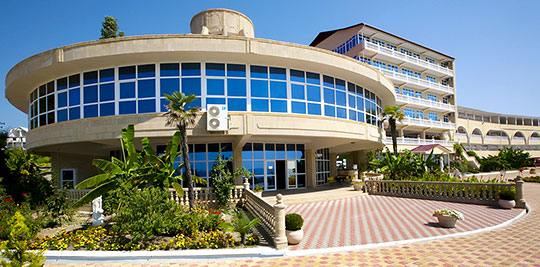 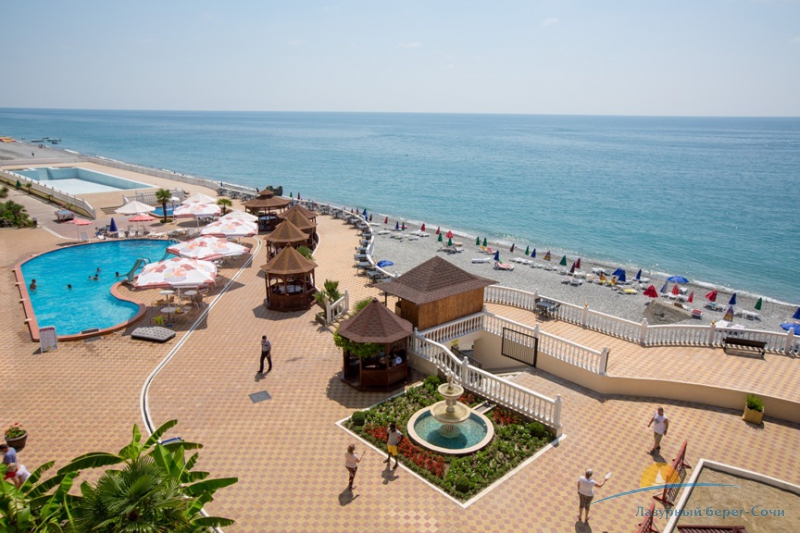 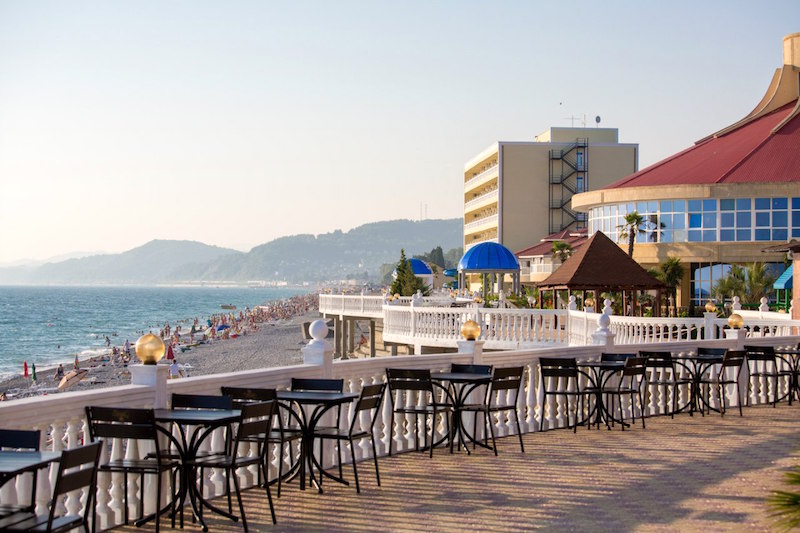 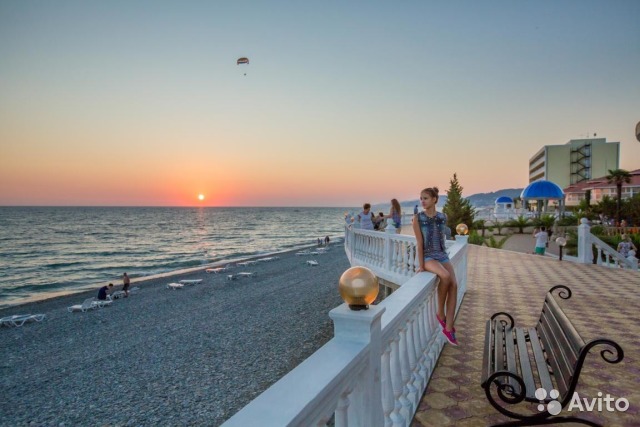 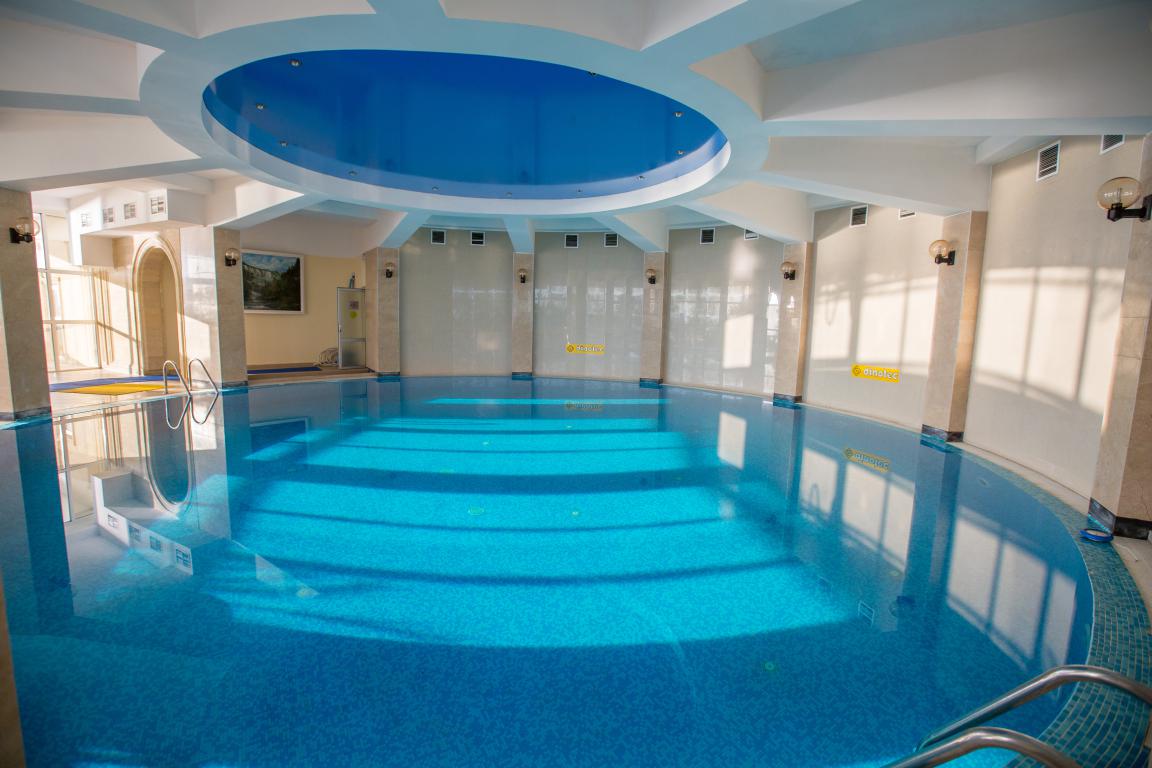 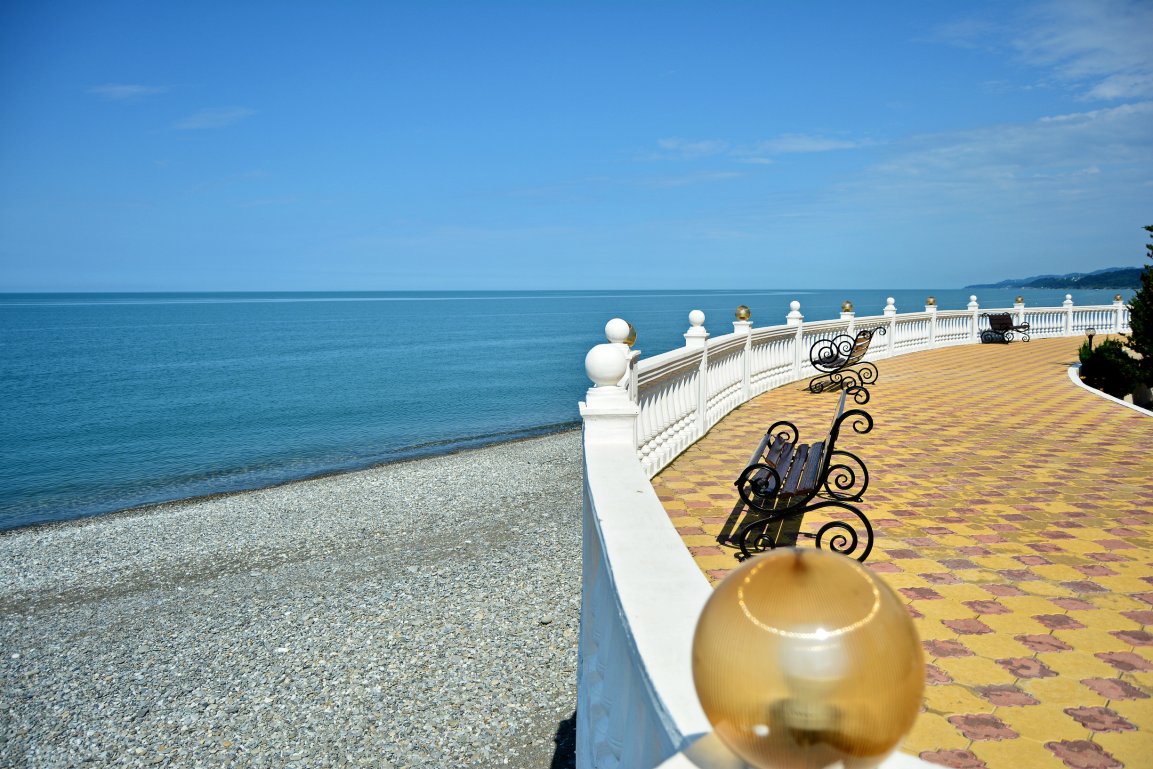 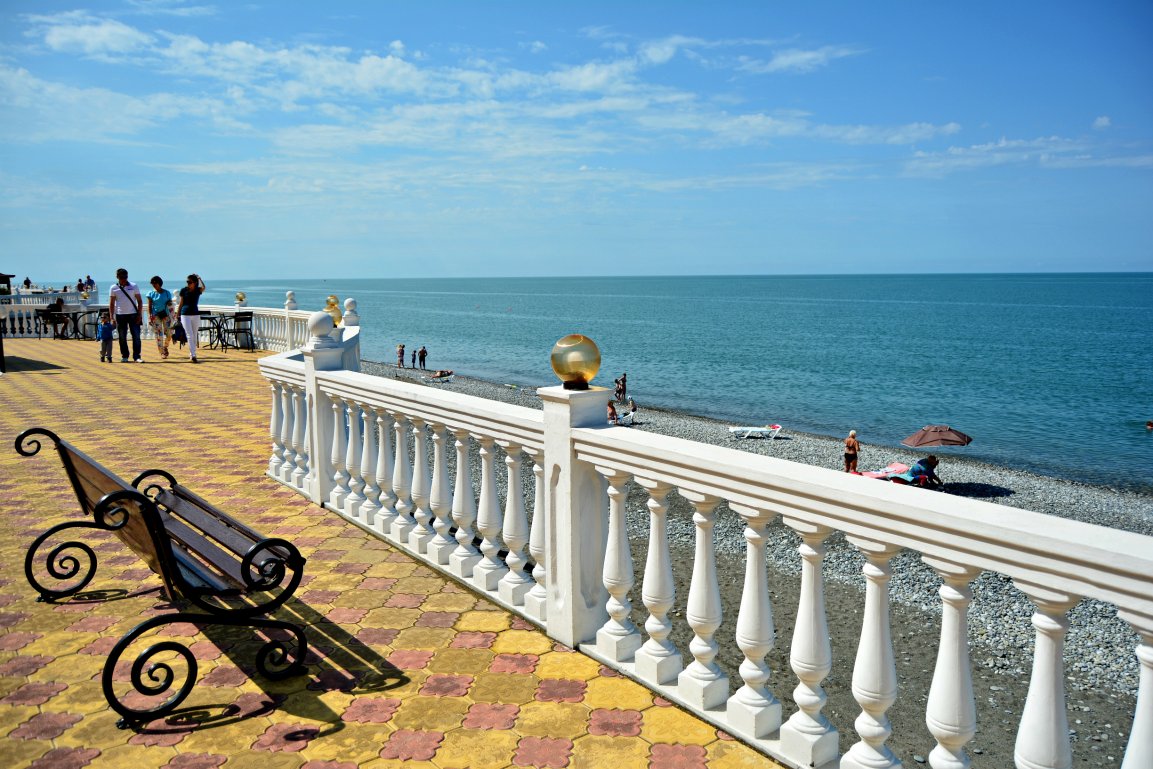 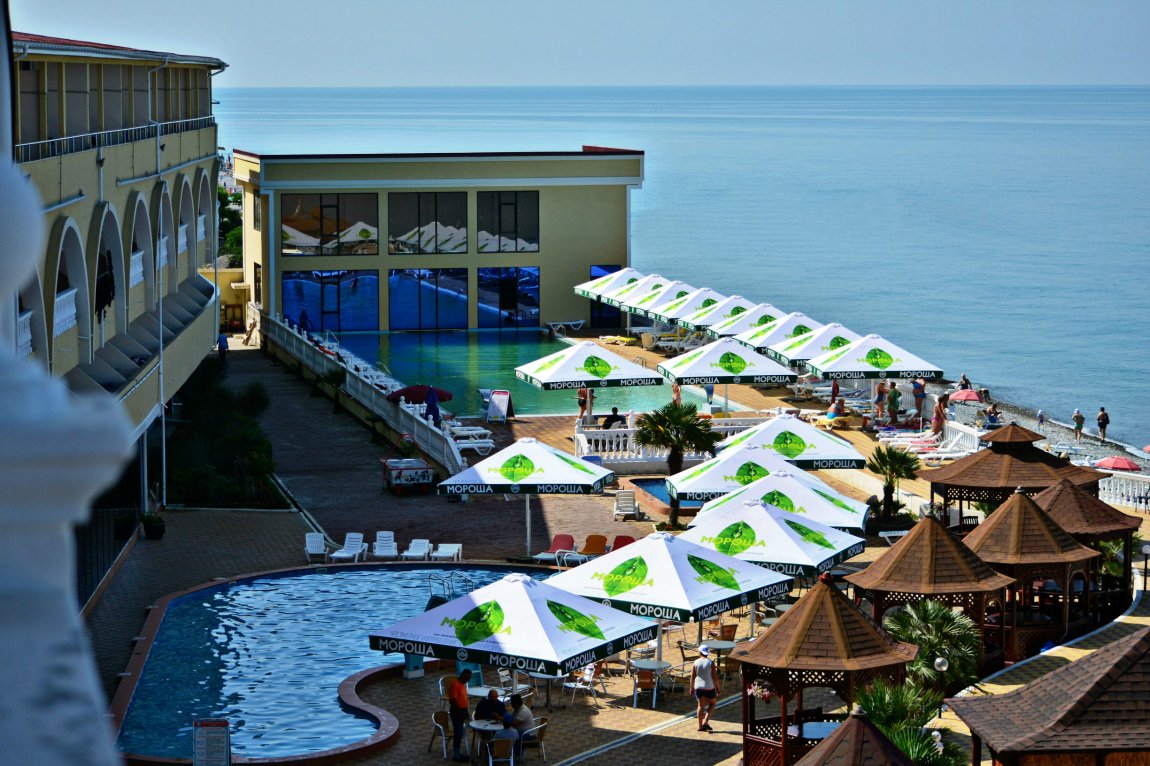 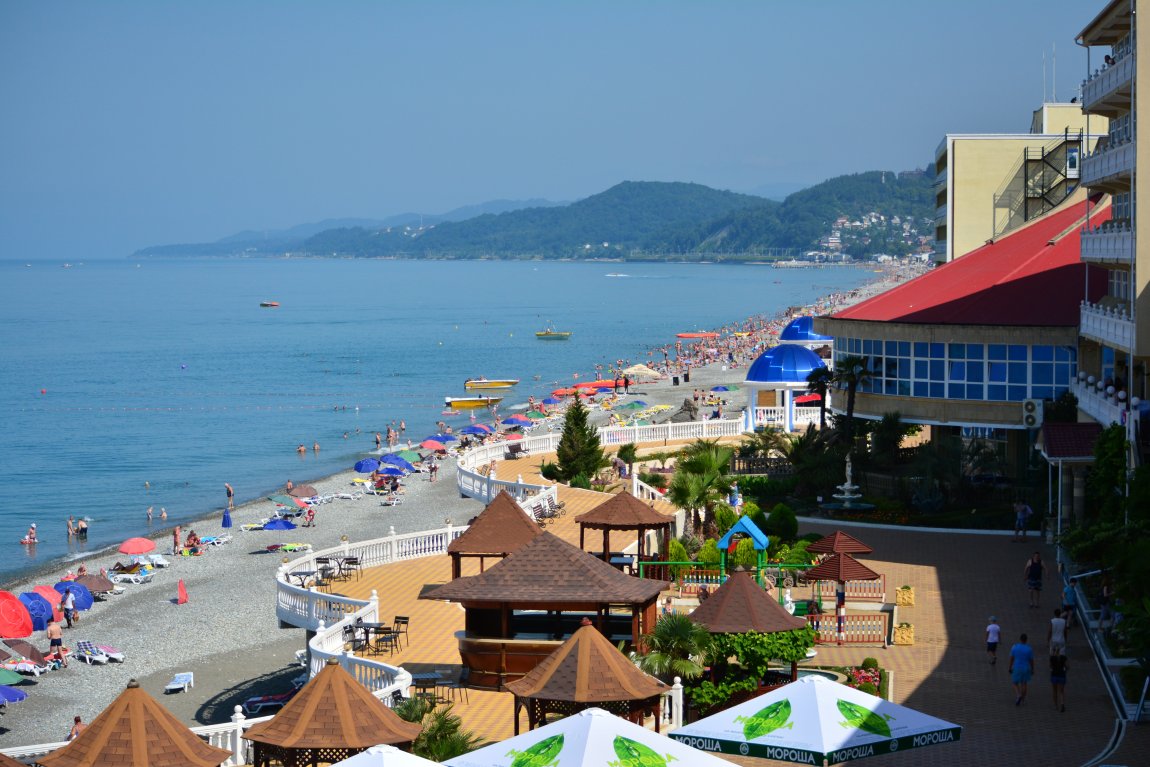 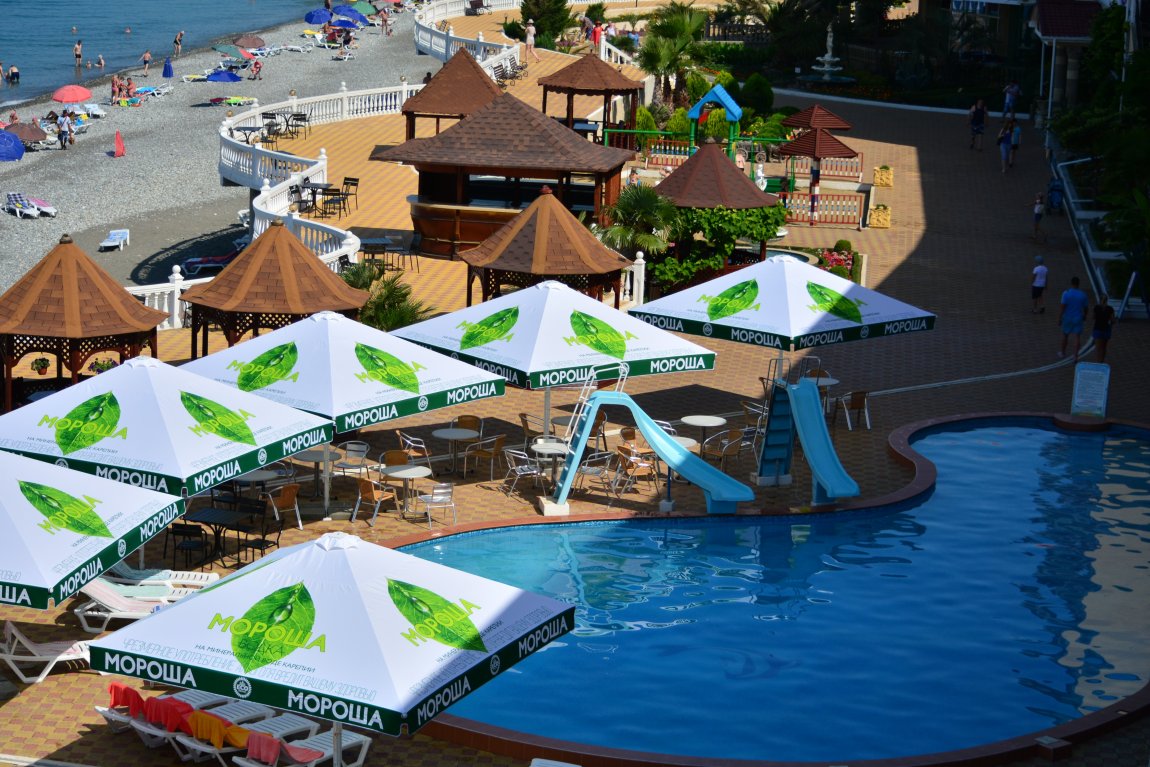 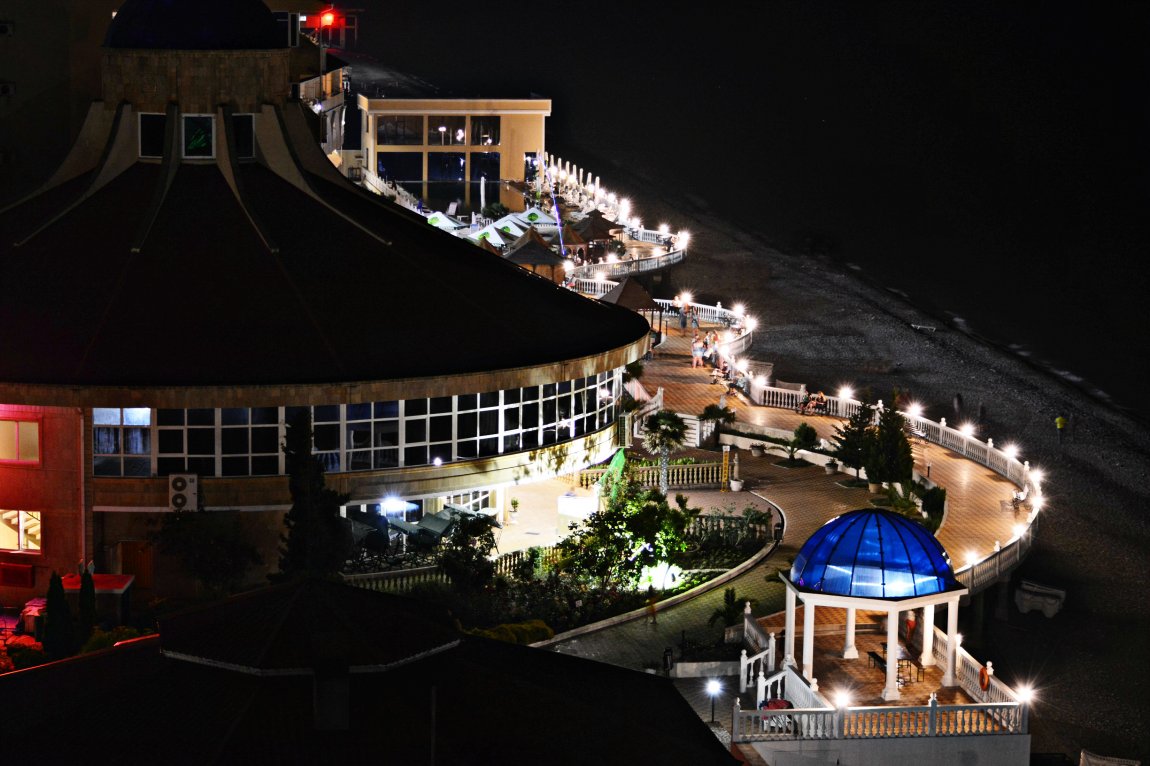 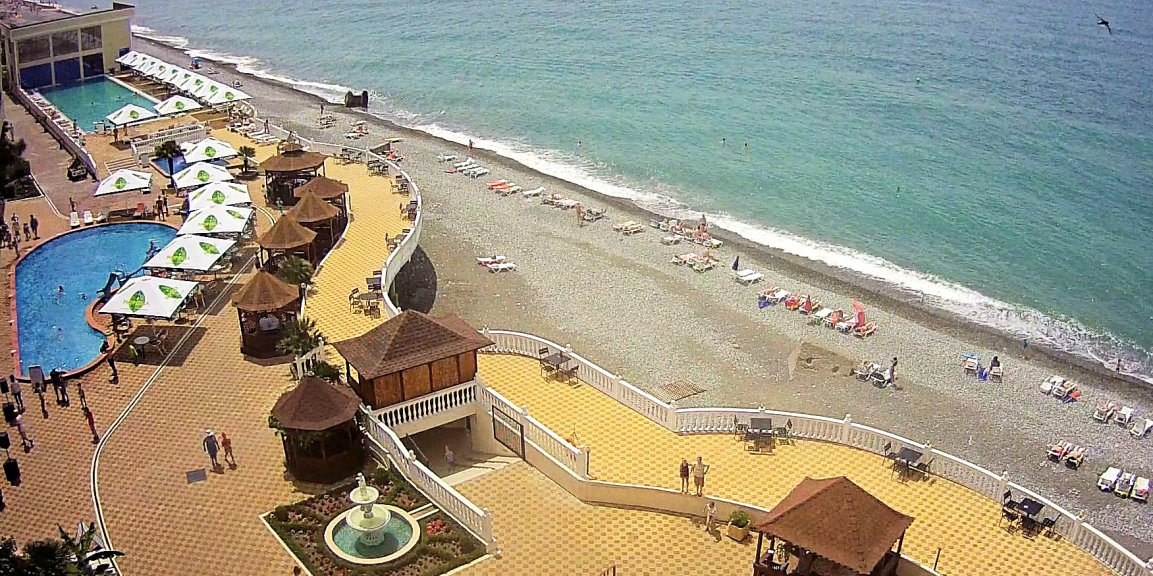 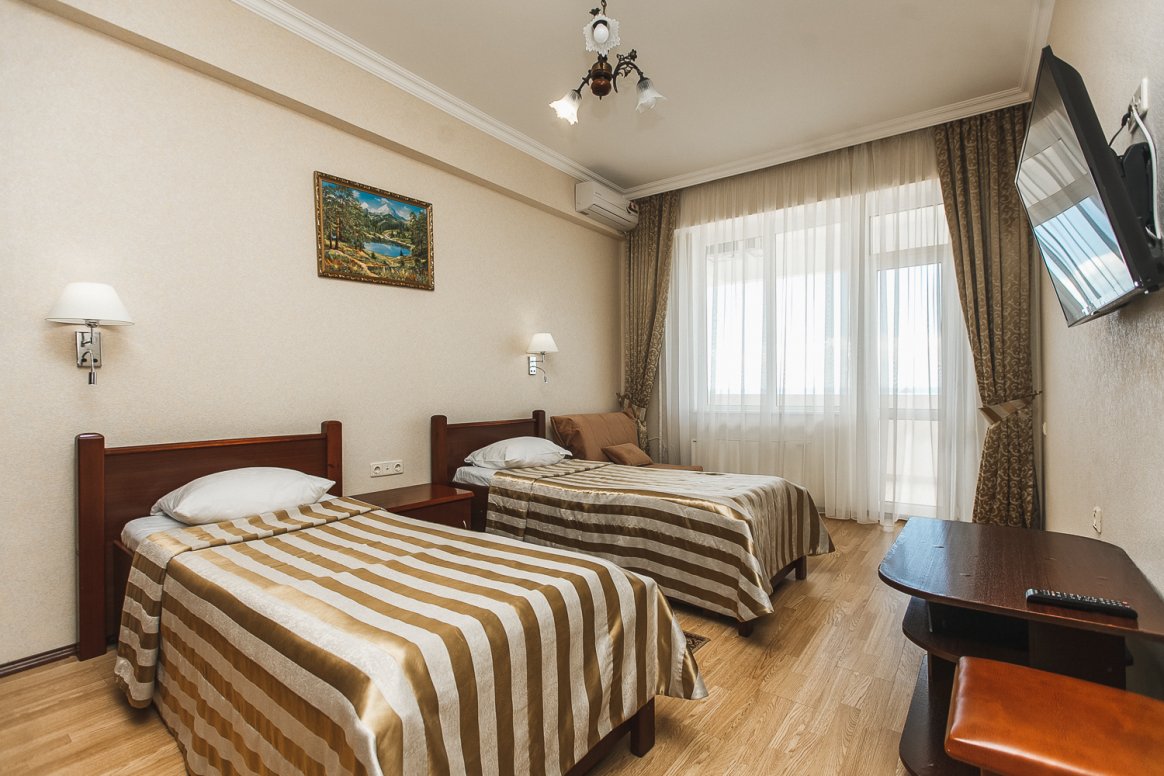 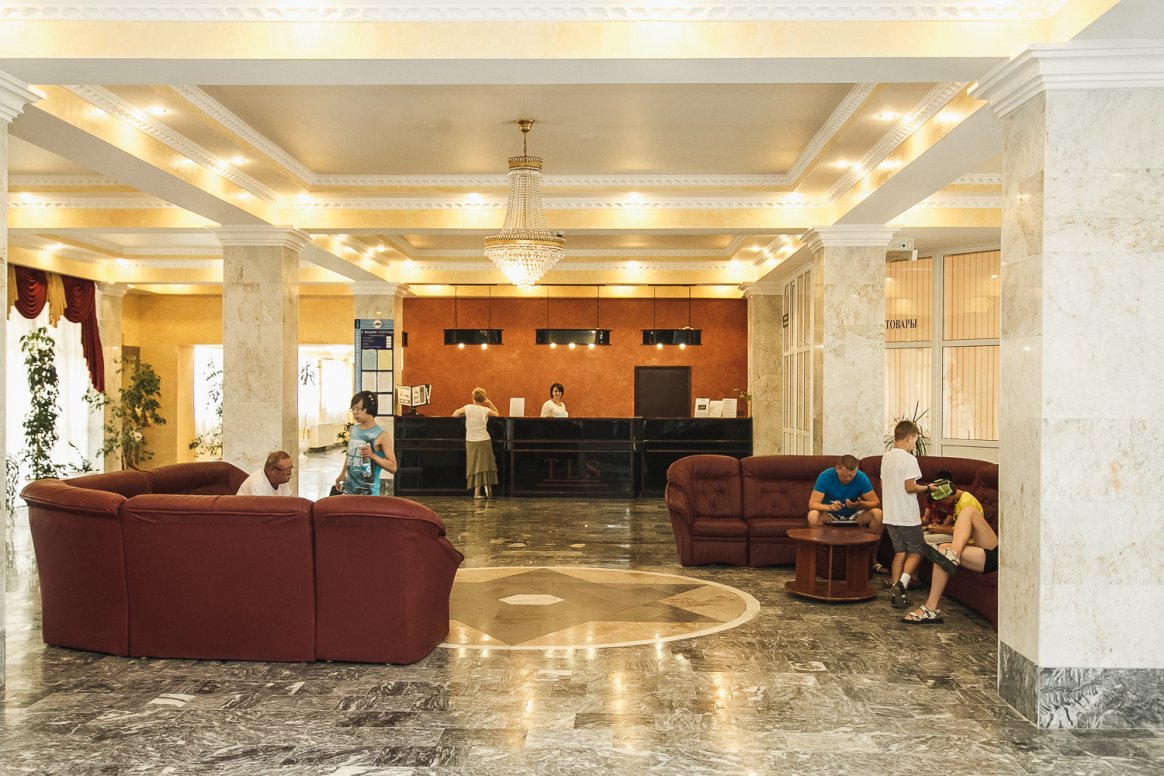 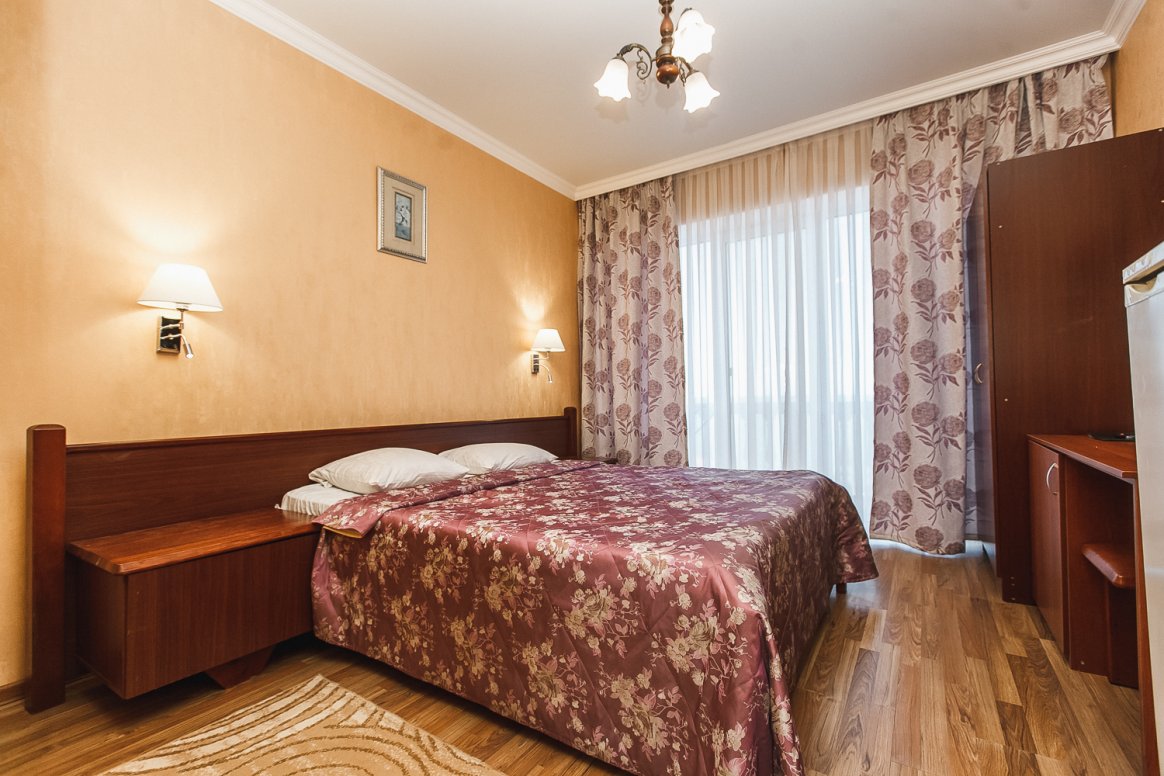 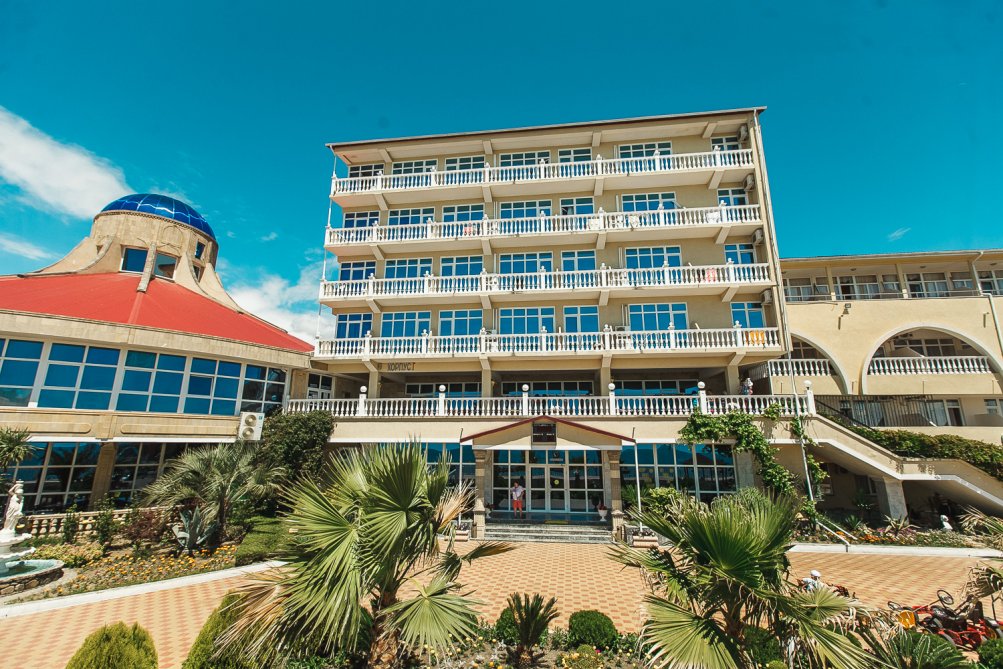 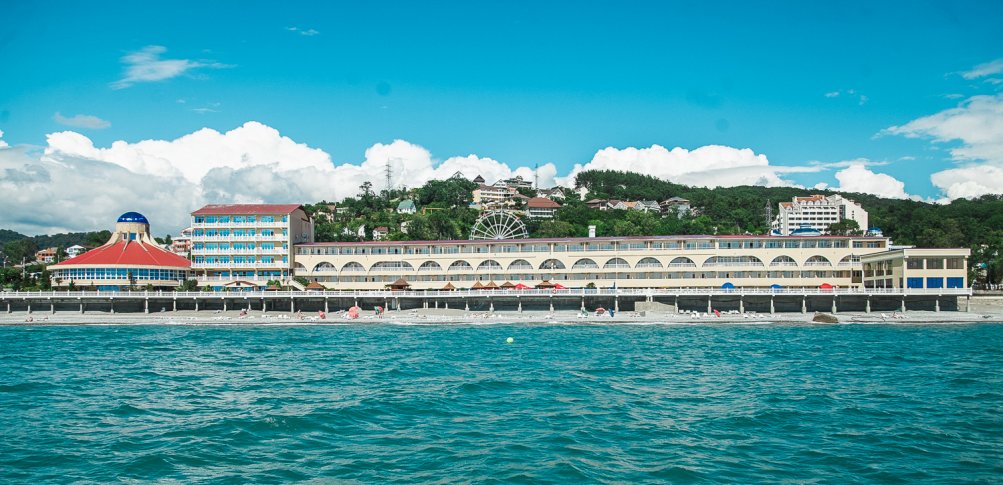 